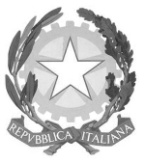 Ministero dell’Istruzione, dell’Università e della RicercaIstituto Comprensivo Statale ________________PEPProgramma Educativo PersonalizzatoALUNNI STRANIERI NEOARRIVATIRIFERIMENTI NORMATIVIlegge sull’autonomia scolastica DPR 8 marzo 1999 n 275legge sull’immigrazione DPR 31 agosto 1999, n. 394 norme per la valutazione degli alunni DPR n. 122 del 22 giugno 2009norme generali sull’istruzione Legge 53/2003linee guida per gli alunni stranieri CM n.4233 del 19/2/2014INSERIRE ALTRA NORMATIVA¹ Nell’impianto normativo si “privilegia la valutazione formativa rispetto  a quella certificativa” e si “prendono in considerazione il percorso dell’alunno, i passi realizzati, gli obiettivi possibili, la motivazione e l’impegno e, soprattutto, le potenzialità di apprendimento dimostrate”. (Circolare n. 24 del 1/3/2006 del Ministero della pubblica Istruzione: Indicazioni Operative, n.8)].Anno Scolastico Plesso           Classe   Coordinatore di classe: INFORMAZIONI ALUNNO/ADati anagrafici Percorso scolastico Corsi di lingua Italiana o altri progetti per stranieriCommissione AccoglienzaL’istituto prevede la commissione accoglienza              si     no     Se sì, la commissione accoglienza ha incontrato l’alunno in datadal verbale si riporta .............................................................................................................................B. OSSERVAZIONIB.1. Competenze in ingressoOsservazione dello studente  durante le attività scolasticheC. PREDISPOSIZIONE PEPIl Consiglio di classe, tenuto conto delle difficoltà rilevate, propone un intervento educativo personalizzato nei contenuti e nei tempi, allo scopo di permettere all’alunno di raggiungere  gli obiettivi necessari                    nel corso dell’anno 	  nel corso di un biennioObiettivi educativiObiettivi trasversaliCompetenze D. CRITERI DI VALUTAZIONE¹La valutazione per ogni singola disciplina e quella finale di ammissione alla classe successiva sarà coerente con quanto delineato nel PEP e terrà conto :del PEP e degli obiettivi disciplinari indicati e raggiuntidel percorso scolastico pregressodella motivazione ad apprenderedell’impegnodella regolarità della frequenzadella partecipazione alle diverse attività scolastichedella progressione e della potenzialità dell’alunnodelle competenze acquisiteVALUTAZIONENel riquadro sottostante sono segnalate con una crocetta le metodologie e la valutazione (descritte nella legenda) che si intendono attuare:Il Consiglio di Classe richiede/attiva le seguenti risorse:corso L2 di alfabetizzazione (pomeridiano, esterno alla scuola)corso  L2 consolidamentorecupero curricolarerecupero in orario extracurricolareservizio tutorAltro (specificare): Si allegano le programmazioni delle seguenti discipline (vedi allegato schema A )Italiano.Storia.Geografia.Scienze.Matematica.Inglese.Francese.Arte e immagine.Tecnica.MusicaEducazione fisica.Per  le discipline non in elenco, l’alunno segue la programmazione della classe di appartenenza..................., lì Allegato:        SCHEMA A       PROGRAMMAZIONE  DELLE  SINGOLE DISCIPLINE(Una scheda per ogni disciplina con PEP,  da compilare a cura di ogni docente)Cognome e nomeData di nascita Luogo di nascitaNazionalitàData di arrivo in ItaliaLingua madreAltra lingua parlataScuola dell’Infanzia             si    no  Italia   EsteroN° anni:  Scuola Primaria  si    no  Italia   EsteroN° anni: Scuola Secondaria di 1°   si    no  Italia   EsteroN° anni: Eventuali ripetenze    si    no  Italia   EsteroN° anni:  Iscritto alla classe di corrispondenza anagrafica  si    noSpecificare: Specificare: Specificare: si  no  Italia   Estero N°anni:  Tipologia corsosi  no  Italia  Esteroanni: Tipologia progettoCapacità di produzione scritta in italianoNon conosce la linguaCapacità di produzione scritta in italianoScrive singole paroleCapacità di produzione scritta in italianoScrive frasi sempliciCapacità di produzione scritta in italianoScrive un testo sempliceCapacità di produzione scritta in italianoScrive un testo articolatoCapacità di produzione scritta in italianoAltroCapacità di produzione orale  in italiano Non conosce la linguaCapacità di produzione orale  in italiano Si esprime con singole paroleCapacità di produzione orale  in italiano Si esprime con frasi semplici Capacità di produzione orale  in italiano Si esprime con frasi articolateCapacità di produzione orale  in italiano AltroLetturaNon conosce la linguaLetturaLettura sillabataLetturaLettura stentataLetturaLettura scorrevoleLetturaAltroScritturaNon conosce la linguaScritturaScrive solo in stampatelloScritturaScrive in corsivo poco leggibileScritturaScrive in modo chiaroScritturaAltroCorrettezza ortograficaNo Correttezza ortograficaSi Correttezza ortograficaIn parteCorrettezza ortograficaAltroCapacità di comprensione testiNon comprende nessun tipo di testoCapacità di comprensione testiComprende singole paroleCapacità di comprensione testiComprende frasi sempliciCapacità di comprensione testiComprende testi semplici formati da più frasiCapacità di comprensione testiComprende testi complessi.Capacità di comprensione testiAltroCapacità logico-matematicheScrive correttamente i numeri            Capacità logico-matematicheSvolge correttamente le quattro operazioni    Capacità logico-matematicheRecupera i fatti numerici con correttezza (tabelline, addizioni semplici…) Capacità logico-matematicheAltro: usa la calcolatriceLingue straniereMemorizza facilmente nuovi vocaboliLingue straniereOttiene risultati migliori nelle prove orali rispetto alle scritteLingue straniereSa comunicare in lingua stranieraLingue straniereProduce semplici testi scritti su un modello datoLingue straniereCoglie il senso generale di un messaggio in lingua stranieraLingue straniereHa difficoltà di comprensione della lingua scritta e orale.Lingue straniereAltroDimostra capacitàLogico-matematicheDimostra capacitàTecnologico-scientificheDimostra capacitàArtistico espressiveDimostra capacitàMotorieDimostra capacitàMusicaliDimostra capacitàStorico –geograficheDimostra capacitàLinguisticheDimostra capacitàAltroManifesta difficoltà imputabili a1. Non conoscenza della disciplina2. Lacune pregresse3. Scarsa scolarizzazione4. Non conoscenza della lingua italiana5. Difficoltà nella “lingua dello studio”6.Altro: Logico - matematiche  dovute a: Logico - matematiche  dovute a: Manifesta difficoltà imputabili a1. Non conoscenza della disciplina2. Lacune pregresse3. Scarsa scolarizzazione4. Non conoscenza della lingua italiana5. Difficoltà nella “lingua dello studio”6.Altro: Tecnologico - scientifiche dovute a:  Tecnologico - scientifiche dovute a:  Manifesta difficoltà imputabili a1. Non conoscenza della disciplina2. Lacune pregresse3. Scarsa scolarizzazione4. Non conoscenza della lingua italiana5. Difficoltà nella “lingua dello studio”6.Altro: Artistico espressive dovute a: Artistico espressive dovute a: Manifesta difficoltà imputabili a1. Non conoscenza della disciplina2. Lacune pregresse3. Scarsa scolarizzazione4. Non conoscenza della lingua italiana5. Difficoltà nella “lingua dello studio”6.Altro: Motorie dovute a:  Motorie dovute a:  Manifesta difficoltà imputabili a1. Non conoscenza della disciplina2. Lacune pregresse3. Scarsa scolarizzazione4. Non conoscenza della lingua italiana5. Difficoltà nella “lingua dello studio”6.Altro: Musicali dovute a:  Musicali dovute a:  Manifesta difficoltà imputabili a1. Non conoscenza della disciplina2. Lacune pregresse3. Scarsa scolarizzazione4. Non conoscenza della lingua italiana5. Difficoltà nella “lingua dello studio”6.Altro: Storico – geografiche dovute a: Storico – geografiche dovute a: Manifesta difficoltà imputabili a1. Non conoscenza della disciplina2. Lacune pregresse3. Scarsa scolarizzazione4. Non conoscenza della lingua italiana5. Difficoltà nella “lingua dello studio”6.Altro: Linguistiche dovute a: Linguistiche dovute a: Manifesta difficoltà imputabili a1. Non conoscenza della disciplina2. Lacune pregresse3. Scarsa scolarizzazione4. Non conoscenza della lingua italiana5. Difficoltà nella “lingua dello studio”6.Altro: AltroAltroRapporti con gli adultiManifesta un atteggiamento di fiducia nei confronti degli adultiRapporti con gli adultiSi rivolge agli adulti solo in alcune occasioniRapporti con gli adultiNon si rivolge mai all’adultoRapporti con gli adultialtroRapporti con i compagniE’ ben inserito e accettatoRapporti con i compagniHa rapporti con un gruppo ristretto di compagniRapporti con i compagniHa rapporti conflittuali con i compagniRapporti con i compagniTalvolta è isolatoRapporti con i compagniSi relaziona esclusivamente con pari di madrelingua non italianaRapporti con i compagnialtroFiducia in se stessoMostra fiducia in se stesso e senso di responsabilitàFiducia in se stessoChiede spiegazioni, esprime dubbi e richiesteFiducia in se stessoRaramente sollecita attenzione e aiutoFiducia in se stessoAlterna momenti di fiducia in se stesso ad altri di scoraggiamentoFiducia in se stessoaltroMotivazioneÈ motivato ad apprendere MotivazioneMostra interesse verso tutte le attività proposteMotivazioneMostra particolare interesse perMotivazioneNon appare motivato ad apprendereMotivazioneMostra interesse solo in alcuni casi MotivazioneNon mostra alcun interesseMotivazionealtroGrado di autonomia nello svolgimento di un compito assegnatoBuonoGrado di autonomia nello svolgimento di un compito assegnatosufficienteGrado di autonomia nello svolgimento di un compito assegnatoinsufficienteGrado di autonomia nello svolgimento di un compito assegnatoAltroFavorire e sviluppare il processo di socializzazioneRafforzare le strategie di apprendimentoPotenziare le competenze comunicativeFavorire i processi di collaborazione e di scambio interpersonaleAltro Promuovere la capacità di organizzare e gestire il lavoro scolastico Fornire gli strumenti linguistici di base per un successo formativoFavorire l’acquisizione di un metodo di studio efficaceAltro Utilizzare le strutture e i meccanismi linguistici di baseComprendere e saper usare il lessico di base nella produzione orale e scritta Utilizzare le tecniche e le procedure di calcoloSaper utilizzare il lessico e gli strumenti di base propri di ciascuna disciplinaAltroMATERIAMETODOLOGIEMETODOLOGIEMETODOLOGIEMETODOLOGIEMETODOLOGIEMETODOLOGIEMETODOLOGIEMETODOLOGIEMETODOLOGIEMETODOLOGIEVALUTAZIONEVALUTAZIONEVALUTAZIONEVALUTAZIONEVALUTAZIONEVALUTAZIONEVALUTAZIONEVALUTAZIONEVALUTAZIONEVALUTAZIONEVALUTAZIONEVALUTAZIONE123456789AABCDEFGHIJKLLLLLITALIANOSTORIAGEOGRAFIALINGUA INGLESESECONDA LINGUA STRANIERAMATEMATICASCIENZETECNOLOGIAARTE E IMMAGINEMUSICAEDUCAZIONE FISICALEGENDALEGENDAMETODOLOGIE e STRATEGIE DIDATTICHETIPOLOGIE e  STRATEGIE DI VALUTAZIONETIPOLOGIE e  STRATEGIE DI VALUTAZIONETIPOLOGIE e  STRATEGIE DI VALUTAZIONETIPOLOGIE e  STRATEGIE DI VALUTAZIONETIPOLOGIE e  STRATEGIE DI VALUTAZIONERiduzione dei programmi ai saperi minimiSemplificazione del testo (schemi, mappe concettuali, questionari, tabelle)Spiegazioni individualizzateLavori di gruppoSemplificazione e stratificazione dei testi e delle consegneUtilizzo di diversi codici (linguistico, visivo, operativo…) per la presentazione di contenuti e concettiAnalisi costruttiva dell’erroreTutoraggio Altro :……………………….Prove oggettive : vero/falso, scelta multipla con una sola risposta o con più risposte  Completamento di eserciziTempi di verifica più lunghiAdattare le verifiche riferendole al presente documentoAttenzione ai contenuti piuttosto che alla formaInterrogazioni programmateUtilizzare strumenti come il dizionario bilingue durante le verificheRiduzione di richieste e/o tempi più lunghi per lo svolgimento dei compiti scrittiProve orali in compensazione di prove scritteSemplici domande con risposte aperte- compilazione di griglie, schemi, tabelleUso di immagini per facilitare la comprensioneAltro: Prove oggettive : vero/falso, scelta multipla con una sola risposta o con più risposte  Completamento di eserciziTempi di verifica più lunghiAdattare le verifiche riferendole al presente documentoAttenzione ai contenuti piuttosto che alla formaInterrogazioni programmateUtilizzare strumenti come il dizionario bilingue durante le verificheRiduzione di richieste e/o tempi più lunghi per lo svolgimento dei compiti scrittiProve orali in compensazione di prove scritteSemplici domande con risposte aperte- compilazione di griglie, schemi, tabelleUso di immagini per facilitare la comprensioneAltro: Prove oggettive : vero/falso, scelta multipla con una sola risposta o con più risposte  Completamento di eserciziTempi di verifica più lunghiAdattare le verifiche riferendole al presente documentoAttenzione ai contenuti piuttosto che alla formaInterrogazioni programmateUtilizzare strumenti come il dizionario bilingue durante le verificheRiduzione di richieste e/o tempi più lunghi per lo svolgimento dei compiti scrittiProve orali in compensazione di prove scritteSemplici domande con risposte aperte- compilazione di griglie, schemi, tabelleUso di immagini per facilitare la comprensioneAltro: Prove oggettive : vero/falso, scelta multipla con una sola risposta o con più risposte  Completamento di eserciziTempi di verifica più lunghiAdattare le verifiche riferendole al presente documentoAttenzione ai contenuti piuttosto che alla formaInterrogazioni programmateUtilizzare strumenti come il dizionario bilingue durante le verificheRiduzione di richieste e/o tempi più lunghi per lo svolgimento dei compiti scrittiProve orali in compensazione di prove scritteSemplici domande con risposte aperte- compilazione di griglie, schemi, tabelleUso di immagini per facilitare la comprensioneAltro: Prove oggettive : vero/falso, scelta multipla con una sola risposta o con più risposte  Completamento di eserciziTempi di verifica più lunghiAdattare le verifiche riferendole al presente documentoAttenzione ai contenuti piuttosto che alla formaInterrogazioni programmateUtilizzare strumenti come il dizionario bilingue durante le verificheRiduzione di richieste e/o tempi più lunghi per lo svolgimento dei compiti scrittiProve orali in compensazione di prove scritteSemplici domande con risposte aperte- compilazione di griglie, schemi, tabelleUso di immagini per facilitare la comprensioneAltro: docentedisciplinafirmagenitorefirmafirmaDisciplina:                                             Docente: Docente: Docente: Docente: Docente: Obiettivi disciplinari raggiungibili nel corso del biennio: Obiettivi disciplinari raggiungibili nel corso del biennio: CONTENUTI DISCIPLINARI:CONTENUTI DISCIPLINARI:CONTENUTI DISCIPLINARI:CONTENUTI DISCIPLINARI:CONTENUTI DISCIPLINARI:CONTENUTI DISCIPLINARI:OBIETTIVI:OBIETTIVI:OBIETTIVI:OBIETTIVI:OBIETTIVI:OBIETTIVI:DataFirmaFirmaFirmaFirmaFirma